江西农业大学研究生导师信息表学科专业：植物学          所在学院：林学院姓  名张燕君张燕君性  别女女职称职称职称副研究员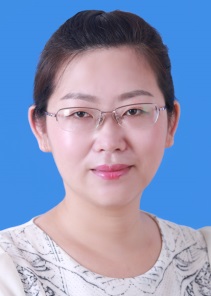 最后学位/毕业院校最后学位/毕业院校中国科学院武汉植物园中国科学院武汉植物园中国科学院武汉植物园中国科学院武汉植物园中国科学院武汉植物园中国科学院武汉植物园中国科学院武汉植物园中国科学院武汉植物园导师类别硕导硕导硕导硕导是否为兼职导师是否为兼职导师是否为兼职导师是是工作单位中国科学院武汉植物园中国科学院武汉植物园中国科学院武汉植物园中国科学院武汉植物园E-mailE-mailyanjunzhang@wbgcas.cnyanjunzhang@wbgcas.cnyanjunzhang@wbgcas.cn主要研究方向药用植物资源开发与育种药用植物资源开发与育种药用植物资源开发与育种药用植物资源开发与育种药用植物资源开发与育种药用植物资源开发与育种药用植物资源开发与育种药用植物资源开发与育种药用植物资源开发与育种药用植物资源开发与育种参加何学术团体、任何职务中国民族医药学会 常务理事中国民族医药学会 常务理事中国民族医药学会 常务理事中国民族医药学会 常务理事中国民族医药学会 常务理事中国民族医药学会 常务理事中国民族医药学会 常务理事中国民族医药学会 常务理事中国民族医药学会 常务理事中国民族医药学会 常务理事个人简历2016年9月—至今         中国科学院武汉植物园  副研究员一级2014年9月—2016年8月   中国科学院武汉植物园  副研究员二级2011年9月—2014年8月   中国科学院武汉植物园  副研究员三级2009年4月—2011年8月   中国科学院武汉植物园  助理研究员2014年9月—2015年1月   公安部物证鉴定中心，访问学者2016年9月—至今         中国科学院武汉植物园  副研究员一级2014年9月—2016年8月   中国科学院武汉植物园  副研究员二级2011年9月—2014年8月   中国科学院武汉植物园  副研究员三级2009年4月—2011年8月   中国科学院武汉植物园  助理研究员2014年9月—2015年1月   公安部物证鉴定中心，访问学者2016年9月—至今         中国科学院武汉植物园  副研究员一级2014年9月—2016年8月   中国科学院武汉植物园  副研究员二级2011年9月—2014年8月   中国科学院武汉植物园  副研究员三级2009年4月—2011年8月   中国科学院武汉植物园  助理研究员2014年9月—2015年1月   公安部物证鉴定中心，访问学者2016年9月—至今         中国科学院武汉植物园  副研究员一级2014年9月—2016年8月   中国科学院武汉植物园  副研究员二级2011年9月—2014年8月   中国科学院武汉植物园  副研究员三级2009年4月—2011年8月   中国科学院武汉植物园  助理研究员2014年9月—2015年1月   公安部物证鉴定中心，访问学者2016年9月—至今         中国科学院武汉植物园  副研究员一级2014年9月—2016年8月   中国科学院武汉植物园  副研究员二级2011年9月—2014年8月   中国科学院武汉植物园  副研究员三级2009年4月—2011年8月   中国科学院武汉植物园  助理研究员2014年9月—2015年1月   公安部物证鉴定中心，访问学者2016年9月—至今         中国科学院武汉植物园  副研究员一级2014年9月—2016年8月   中国科学院武汉植物园  副研究员二级2011年9月—2014年8月   中国科学院武汉植物园  副研究员三级2009年4月—2011年8月   中国科学院武汉植物园  助理研究员2014年9月—2015年1月   公安部物证鉴定中心，访问学者2016年9月—至今         中国科学院武汉植物园  副研究员一级2014年9月—2016年8月   中国科学院武汉植物园  副研究员二级2011年9月—2014年8月   中国科学院武汉植物园  副研究员三级2009年4月—2011年8月   中国科学院武汉植物园  助理研究员2014年9月—2015年1月   公安部物证鉴定中心，访问学者2016年9月—至今         中国科学院武汉植物园  副研究员一级2014年9月—2016年8月   中国科学院武汉植物园  副研究员二级2011年9月—2014年8月   中国科学院武汉植物园  副研究员三级2009年4月—2011年8月   中国科学院武汉植物园  助理研究员2014年9月—2015年1月   公安部物证鉴定中心，访问学者2016年9月—至今         中国科学院武汉植物园  副研究员一级2014年9月—2016年8月   中国科学院武汉植物园  副研究员二级2011年9月—2014年8月   中国科学院武汉植物园  副研究员三级2009年4月—2011年8月   中国科学院武汉植物园  助理研究员2014年9月—2015年1月   公安部物证鉴定中心，访问学者2016年9月—至今         中国科学院武汉植物园  副研究员一级2014年9月—2016年8月   中国科学院武汉植物园  副研究员二级2011年9月—2014年8月   中国科学院武汉植物园  副研究员三级2009年4月—2011年8月   中国科学院武汉植物园  助理研究员2014年9月—2015年1月   公安部物证鉴定中心，访问学者科研情况主要从事植物系统分类学、药用植物资源收集与评价、新品种培育与推广。近期的主要研究内容为药用植物淫羊藿属的群体遗传、遗传图谱构建、功能基因发掘和育种等。发表学术论文30余篇。其中以本人为第一作者或通讯作者发表的SCI研究论文有13篇，培育国家级淫羊藿新品种3个。申请且已获得批准资助以及本人主持在研和完成的各类科研项目共十一项，一项为国家自然科学基金面上项目（课题直接经费为61万），一项为科技部国家重点研发计划子课题项目（课题经费145万元），一项为国家自然科学基金青年基金项目（课题经费为19万元），一项为科技部基础性工作专项（课题经费10万元），一项为中科院武汉植物园科研骨干人才项目(课题经费30万元),一项为中科院院地合作项目（课题经费30万元），一项为中国科学院自主部署项目（课题经费为30万元），两项为地方企业科技服务项目（课题经费分别为50万元和15万元），另外一项是中国科学院华南植物园广东省应用植物学重点实验室开放课题（3万元），一项为武汉市科技计划项目（50万元）。主要从事植物系统分类学、药用植物资源收集与评价、新品种培育与推广。近期的主要研究内容为药用植物淫羊藿属的群体遗传、遗传图谱构建、功能基因发掘和育种等。发表学术论文30余篇。其中以本人为第一作者或通讯作者发表的SCI研究论文有13篇，培育国家级淫羊藿新品种3个。申请且已获得批准资助以及本人主持在研和完成的各类科研项目共十一项，一项为国家自然科学基金面上项目（课题直接经费为61万），一项为科技部国家重点研发计划子课题项目（课题经费145万元），一项为国家自然科学基金青年基金项目（课题经费为19万元），一项为科技部基础性工作专项（课题经费10万元），一项为中科院武汉植物园科研骨干人才项目(课题经费30万元),一项为中科院院地合作项目（课题经费30万元），一项为中国科学院自主部署项目（课题经费为30万元），两项为地方企业科技服务项目（课题经费分别为50万元和15万元），另外一项是中国科学院华南植物园广东省应用植物学重点实验室开放课题（3万元），一项为武汉市科技计划项目（50万元）。主要从事植物系统分类学、药用植物资源收集与评价、新品种培育与推广。近期的主要研究内容为药用植物淫羊藿属的群体遗传、遗传图谱构建、功能基因发掘和育种等。发表学术论文30余篇。其中以本人为第一作者或通讯作者发表的SCI研究论文有13篇，培育国家级淫羊藿新品种3个。申请且已获得批准资助以及本人主持在研和完成的各类科研项目共十一项，一项为国家自然科学基金面上项目（课题直接经费为61万），一项为科技部国家重点研发计划子课题项目（课题经费145万元），一项为国家自然科学基金青年基金项目（课题经费为19万元），一项为科技部基础性工作专项（课题经费10万元），一项为中科院武汉植物园科研骨干人才项目(课题经费30万元),一项为中科院院地合作项目（课题经费30万元），一项为中国科学院自主部署项目（课题经费为30万元），两项为地方企业科技服务项目（课题经费分别为50万元和15万元），另外一项是中国科学院华南植物园广东省应用植物学重点实验室开放课题（3万元），一项为武汉市科技计划项目（50万元）。主要从事植物系统分类学、药用植物资源收集与评价、新品种培育与推广。近期的主要研究内容为药用植物淫羊藿属的群体遗传、遗传图谱构建、功能基因发掘和育种等。发表学术论文30余篇。其中以本人为第一作者或通讯作者发表的SCI研究论文有13篇，培育国家级淫羊藿新品种3个。申请且已获得批准资助以及本人主持在研和完成的各类科研项目共十一项，一项为国家自然科学基金面上项目（课题直接经费为61万），一项为科技部国家重点研发计划子课题项目（课题经费145万元），一项为国家自然科学基金青年基金项目（课题经费为19万元），一项为科技部基础性工作专项（课题经费10万元），一项为中科院武汉植物园科研骨干人才项目(课题经费30万元),一项为中科院院地合作项目（课题经费30万元），一项为中国科学院自主部署项目（课题经费为30万元），两项为地方企业科技服务项目（课题经费分别为50万元和15万元），另外一项是中国科学院华南植物园广东省应用植物学重点实验室开放课题（3万元），一项为武汉市科技计划项目（50万元）。主要从事植物系统分类学、药用植物资源收集与评价、新品种培育与推广。近期的主要研究内容为药用植物淫羊藿属的群体遗传、遗传图谱构建、功能基因发掘和育种等。发表学术论文30余篇。其中以本人为第一作者或通讯作者发表的SCI研究论文有13篇，培育国家级淫羊藿新品种3个。申请且已获得批准资助以及本人主持在研和完成的各类科研项目共十一项，一项为国家自然科学基金面上项目（课题直接经费为61万），一项为科技部国家重点研发计划子课题项目（课题经费145万元），一项为国家自然科学基金青年基金项目（课题经费为19万元），一项为科技部基础性工作专项（课题经费10万元），一项为中科院武汉植物园科研骨干人才项目(课题经费30万元),一项为中科院院地合作项目（课题经费30万元），一项为中国科学院自主部署项目（课题经费为30万元），两项为地方企业科技服务项目（课题经费分别为50万元和15万元），另外一项是中国科学院华南植物园广东省应用植物学重点实验室开放课题（3万元），一项为武汉市科技计划项目（50万元）。主要从事植物系统分类学、药用植物资源收集与评价、新品种培育与推广。近期的主要研究内容为药用植物淫羊藿属的群体遗传、遗传图谱构建、功能基因发掘和育种等。发表学术论文30余篇。其中以本人为第一作者或通讯作者发表的SCI研究论文有13篇，培育国家级淫羊藿新品种3个。申请且已获得批准资助以及本人主持在研和完成的各类科研项目共十一项，一项为国家自然科学基金面上项目（课题直接经费为61万），一项为科技部国家重点研发计划子课题项目（课题经费145万元），一项为国家自然科学基金青年基金项目（课题经费为19万元），一项为科技部基础性工作专项（课题经费10万元），一项为中科院武汉植物园科研骨干人才项目(课题经费30万元),一项为中科院院地合作项目（课题经费30万元），一项为中国科学院自主部署项目（课题经费为30万元），两项为地方企业科技服务项目（课题经费分别为50万元和15万元），另外一项是中国科学院华南植物园广东省应用植物学重点实验室开放课题（3万元），一项为武汉市科技计划项目（50万元）。主要从事植物系统分类学、药用植物资源收集与评价、新品种培育与推广。近期的主要研究内容为药用植物淫羊藿属的群体遗传、遗传图谱构建、功能基因发掘和育种等。发表学术论文30余篇。其中以本人为第一作者或通讯作者发表的SCI研究论文有13篇，培育国家级淫羊藿新品种3个。申请且已获得批准资助以及本人主持在研和完成的各类科研项目共十一项，一项为国家自然科学基金面上项目（课题直接经费为61万），一项为科技部国家重点研发计划子课题项目（课题经费145万元），一项为国家自然科学基金青年基金项目（课题经费为19万元），一项为科技部基础性工作专项（课题经费10万元），一项为中科院武汉植物园科研骨干人才项目(课题经费30万元),一项为中科院院地合作项目（课题经费30万元），一项为中国科学院自主部署项目（课题经费为30万元），两项为地方企业科技服务项目（课题经费分别为50万元和15万元），另外一项是中国科学院华南植物园广东省应用植物学重点实验室开放课题（3万元），一项为武汉市科技计划项目（50万元）。主要从事植物系统分类学、药用植物资源收集与评价、新品种培育与推广。近期的主要研究内容为药用植物淫羊藿属的群体遗传、遗传图谱构建、功能基因发掘和育种等。发表学术论文30余篇。其中以本人为第一作者或通讯作者发表的SCI研究论文有13篇，培育国家级淫羊藿新品种3个。申请且已获得批准资助以及本人主持在研和完成的各类科研项目共十一项，一项为国家自然科学基金面上项目（课题直接经费为61万），一项为科技部国家重点研发计划子课题项目（课题经费145万元），一项为国家自然科学基金青年基金项目（课题经费为19万元），一项为科技部基础性工作专项（课题经费10万元），一项为中科院武汉植物园科研骨干人才项目(课题经费30万元),一项为中科院院地合作项目（课题经费30万元），一项为中国科学院自主部署项目（课题经费为30万元），两项为地方企业科技服务项目（课题经费分别为50万元和15万元），另外一项是中国科学院华南植物园广东省应用植物学重点实验室开放课题（3万元），一项为武汉市科技计划项目（50万元）。主要从事植物系统分类学、药用植物资源收集与评价、新品种培育与推广。近期的主要研究内容为药用植物淫羊藿属的群体遗传、遗传图谱构建、功能基因发掘和育种等。发表学术论文30余篇。其中以本人为第一作者或通讯作者发表的SCI研究论文有13篇，培育国家级淫羊藿新品种3个。申请且已获得批准资助以及本人主持在研和完成的各类科研项目共十一项，一项为国家自然科学基金面上项目（课题直接经费为61万），一项为科技部国家重点研发计划子课题项目（课题经费145万元），一项为国家自然科学基金青年基金项目（课题经费为19万元），一项为科技部基础性工作专项（课题经费10万元），一项为中科院武汉植物园科研骨干人才项目(课题经费30万元),一项为中科院院地合作项目（课题经费30万元），一项为中国科学院自主部署项目（课题经费为30万元），两项为地方企业科技服务项目（课题经费分别为50万元和15万元），另外一项是中国科学院华南植物园广东省应用植物学重点实验室开放课题（3万元），一项为武汉市科技计划项目（50万元）。主要从事植物系统分类学、药用植物资源收集与评价、新品种培育与推广。近期的主要研究内容为药用植物淫羊藿属的群体遗传、遗传图谱构建、功能基因发掘和育种等。发表学术论文30余篇。其中以本人为第一作者或通讯作者发表的SCI研究论文有13篇，培育国家级淫羊藿新品种3个。申请且已获得批准资助以及本人主持在研和完成的各类科研项目共十一项，一项为国家自然科学基金面上项目（课题直接经费为61万），一项为科技部国家重点研发计划子课题项目（课题经费145万元），一项为国家自然科学基金青年基金项目（课题经费为19万元），一项为科技部基础性工作专项（课题经费10万元），一项为中科院武汉植物园科研骨干人才项目(课题经费30万元),一项为中科院院地合作项目（课题经费30万元），一项为中国科学院自主部署项目（课题经费为30万元），两项为地方企业科技服务项目（课题经费分别为50万元和15万元），另外一项是中国科学院华南植物园广东省应用植物学重点实验室开放课题（3万元），一项为武汉市科技计划项目（50万元）。对学生的要求具有较高的英语读写能力，有一定的独立开展科研工作的能力，学习工作态度认真踏实，有较好的团队协作精神。具有较高的英语读写能力，有一定的独立开展科研工作的能力，学习工作态度认真踏实，有较好的团队协作精神。具有较高的英语读写能力，有一定的独立开展科研工作的能力，学习工作态度认真踏实，有较好的团队协作精神。具有较高的英语读写能力，有一定的独立开展科研工作的能力，学习工作态度认真踏实，有较好的团队协作精神。具有较高的英语读写能力，有一定的独立开展科研工作的能力，学习工作态度认真踏实，有较好的团队协作精神。具有较高的英语读写能力，有一定的独立开展科研工作的能力，学习工作态度认真踏实，有较好的团队协作精神。具有较高的英语读写能力，有一定的独立开展科研工作的能力，学习工作态度认真踏实，有较好的团队协作精神。具有较高的英语读写能力，有一定的独立开展科研工作的能力，学习工作态度认真踏实，有较好的团队协作精神。具有较高的英语读写能力，有一定的独立开展科研工作的能力，学习工作态度认真踏实，有较好的团队协作精神。具有较高的英语读写能力，有一定的独立开展科研工作的能力，学习工作态度认真踏实，有较好的团队协作精神。备 注